新型コロナウイルス感染防止対策のお願いまず、入室時、非接触体温計にて、額または腕にて検温をお願い致します。もし、37.5度以上の発熱がある場合は、入室をお断りさせていただいております。同様なケースでは、社員も出社禁止としておりますので、何卒ご理解くださいませ。また、以下の項目に当てはまる場合、必ず社員まで申し出くださいませ。当てはまる場合、入室していただきますが、必ず接触管理アプリCOCOAを必ずご利用ください。1. 過去14日以内に、ご自身に、発熱（37.5度）の症状があった。2. 過去14日以内に、ご自身に、息苦しさや強いだるさの症状があった。3. 過去14日以内に、咳・のどの痛みなどが続く風邪の症状があった。4. 過去14日以内に、同居している方に1、2、3の症状があった。5. 過去14日以内に、ご自身・同居している方に海外への渡航歴があった接触管理アプリ COCOAをご利用されていますか？ この感染防止対策の普及ならびに自己防衛のためにも、これを機に、是非、ご利用をご検討くださいませ。インストール用ＱＲコード　　iOS         　　　　　　　　　　Android　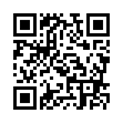 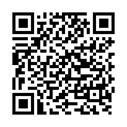 